Загальноосвітня школа Jižní IV 1750/10, 141 39 Praha 4 - Spořilov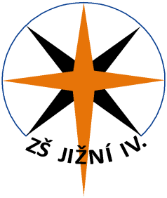 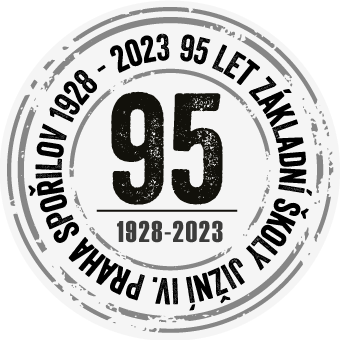 Літня шкільна група продовженого дня (ЛШГ) při ЗОШ Jižní IV, Praha 4 – ІнформаціяЛШГ буде проходити в окремо доступному приміщенні (школочці) в  верхній частині шкільного саду , вхід з вулиці Jižní I воротами зі дзвінками (приходи та відходи).ЛШГ призначена для учнів 1. ступню ЗОШ розташованих на території Праги 4. Дитина буде влаштованою до ЛШГ, якщо законний представник не пізніше ніж до 31. 5. 2023 подасть до ЗОШ Jižní IV належно виповнену заяву про влаштування дитини до ЛШГ та має заплачено за ЛШГта обіди.Заяву можете надіслати поштою на адресу школи, надіслати до датової скриньки: 3gu5m8k, або mailem на kkadleckova@zsjizni.cz.ЛШГ можуть відвідувати тільки діти, які були належно зараховані і не пізніше ніж в перший день ЛШГ донесли заяву про не-інфекційність   (можна стягнути на вебу школи), де законний представник підтвердить, що у дитини немає ознак хвороб (кашель, нежить, температура ітд, передасть копію страхової картки та оплату за ЛШГ та за харчування.Робота ЛШГ: 7:00 – 16:00 . Прихід дітей до 8:30 . Відхід дітей від 12:30 будь-коли.                 Відвідування ЛШГ дитиною яка до неї зарахована є обов'язковою. Про відсутність дитини законні представники повідомлять не пізніше ніж в той самий день до 8:30 за телефоном: 272 763 368.Дитину забирає законний представник або уповноважена особа зазначена в заяві про зарахування дитини до ЛШГ.У випадку, якщо законний представник не забере дитину щонайпізніше в 16:00 буде невідкладно викликаний по телефону . Якщо і тоді не вдасться , то школа повідомить про це  Поліцію ЧР. Повторне пізнє забирання дитини може бути приводом його відрахування з ЛШГ.Незапланований відхід дитини з шкільної групи,або його передання іншій особі може бути дозволений тільки відповідно до письмової заяви від батьків  – телефонна заява неможлива.Одноразова оплата ЛШГ складає 250,-Kč за дитину і має бути сплачена найпізніше  31. 5. 2023 на рахунок школи: 68747389/2010 VS 550, до примітки введіть ім'я дитини.Оплата за ЛШГ може бути повернута за умови, якщо дитина весь час на який була записана до шкільної групи хворіла, та відсутність була повідомлена батьками та підтверджена довідкою від лікаря найпізніше в планований день влаштування до ЛШГ.Оплата за харчування 71,-Kč (діти 7-10 років) або 73,- Kč (діти 11-14 років) за один обід. Відповідно до кількості днів ,коли ваша дитина буде відвідувати ЛШГ сплатіть відповідну суму на рахунок шкільної їдальні: 2402504462/2010, VS 550, до примітки введіть ім'я дитини. Оплату проведіть не пізніше ніж 31. 5. 2023.Оплата за харчування може бути повернена в випадку, якщо дитина хворіла, та відсутність була повідомлена батьками та підтверджена довідкою від лікаря найпізніше в планований день влаштування до ЛШГ по телефону 272762767 або емейлом  jidelna@zsjizni.cz .Діти повинні виконувати вказівки всіх працівників школи під час перебування на території школи,підтримувати порядок, не руйнувати обладнання школи, вести себе дисципліновано та дотримуватися Правил шкільної групи продовженого дня (які є частиною Шкільних правил ЗОШ Jižní) та правил, з якими будуть ознайомлені.Потреби для дітей для перебування в ЛШГ: змінне взуття, пляшка з питтям, перекус, пенал, сонцезахисний крем, купальник або плавки, полотенце.Будь яка додаткова інформація та шаблони документів нa www.zsjizni.cz.